Внутригородское муниципальное образование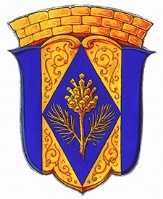 	Санкт-Петербурга поселок Комарово		МУНИЦИПАЛЬНЫЙ СОВЕТ ШЕСТОГО СОЗЫВА	РЕШЕНИЕ04 марта 2020года                                                                                       №  3-2       «О проведении публичных слушаний по обсуждению проекта муниципального правового акта «О внесении изменений и дополнений в Устав внутригородского муниципального образования Санкт-Петербурга поселок Комарово»В соответствии со ст.19 Закона Санкт-Петербурга от 23.09.2009 №420-79 «Об организации местного самоуправления в Санкт-Петербурге», ст.16 Устава внутригородского муниципального образования Санкт-Петербурга поселок Комарово, Порядком организации и проведения публичных слушаний  во внутригородском муниципальном образовании поселок Комарово, утверждённым Решением МС от 30.05.2018  №6-2, муниципальный совет РЕШИЛ:1. 	Провести публичные слушания по обсуждению проекта муниципального правового акта «О внесении изменений и дополнений в Устав внутригородского муниципального образования Санкт-Петербурга поселок Комарово» 07.04.2020 года в 16.00.2.	Официально опубликовать в газете «Вести Келломяки-Комарово» в срок не позднее 05.03.2020 года:настоящее решение о проведении публичных слушаний;информационное сообщение о проведении публичных слушаний по проекту муниципального правового акта «О внесении изменений и дополнений в Устав внутригородского муниципального образования Санкт-Петербурга поселок Комарово», согласно Приложению №1 к настоящему решению;проект муниципального правового акта «О внесении изменений и дополнений в Устав внутригородского муниципального образования Санкт-Петербурга поселок Комарово»;3. Утвердить Порядок участия граждан в обсуждении проекта муниципального правового акта «О внесении изменений и дополнений в Устав внутригородского муниципального образования Санкт-Петербурга поселок Комарово», организации и проведения публичных слушаний и Порядок учёта предложений по изменениям  и дополнениям, вносимым  в Устав внутригородского муниципального образования Санкт-Петербурга поселок Комарово, согласно Приложению №2 к настоящему решению;4. Утвердить состав и место работы комиссии по учёту предложений об изменениях  и дополнениях к проекту Устава, согласно Приложению №3 к настоящему решению. 5. Контроль за исполнением настоящего решения оставляю за собой.6. Решение вступает в силу с момента его принятия.Глава  муниципального образования 	                                                        А.С.Журавская Приложение №1к Решению Муниципального совета посёлок Комарово № 3-2 от 04 марта 2020 г.ИНФОРМАЦИОННОЕ СООБЩЕНИЕ
о проведении публичных слушаний по проекту муниципального правового акта «О внесении изменений и дополнений в Устав внутригородского муниципального образования Санкт-Петербурга поселок Комарово»	Дата и место проведения публичных слушаний: 07.04.2020 года в 16 часов 00 минут, в зале заседаний муниципального совета поселок Комарово по адресу: Санкт-Петербург, поселок Комарово, ул. Цветочная, дом 22. Регистрация участников публичных слушаний – с 15 часов 30 минут до 16 часов 00 минут.	Срок подачи предложений граждан по проекту муниципального правового акта: со дня опубликования настоящего информационного сообщения до 13 часов 00 минут 06.04.2020 года.	Предложения в письменном виде по проекту муниципального правового акта можно подавать лично или направлять по почте по адресу: 197733, Санкт-Петербург, поселок Комарово, ул. Цветочная, д.22. Предложения также можно направлять по электронной почте по адресу: mokomarovo@yandex.ru (с темой письма «Публичные слушания – 2020»)	Лицо, ответственное за приём обращений граждан по проекту муниципального правового акта: Журавская Анастасия Сергеевна, Глава муниципального образования поселок Комарово, 197733, Санкт-Петербург, поселок Комарово, ул. Цветочная, д.22, телефон (812) 433-72-83.Приложение №2к Решению Муниципального совета посёлок Комарово № 3-2 от 04 марта 2020 г.Порядок участия граждан в обсуждении проекта муниципального правового акта «О внесении изменений и дополнений в Устав внутригородского муниципального образования Санкт-Петербурга поселок Комарово», организации и проведения публичных слушанийДля обсуждения проекта «О внесении изменений и дополнений в Устав внутригородского муниципального образования Санкт-Петербурга поселок Комарово» приглашаются граждане, проживающие на территории муниципального образования поселок Комарово. Слушания состоятся  по адресу: Санкт-Петербург, поселок Комарово, 
ул. Цветочная, дом 22, (помещение Муниципального Совета и Местной администрации  ВМО поселок Комарово).Слушания состоятся независимо от количества присутствующих жителей муниципального образования. Слушания проводятся в форме общего открытого собрания граждан с избранием председателя и секретаря.Председательствующий слушаний передаёт в пятидневный срок протокол слушаний с   решением в Муниципальный Совет ВМО поселок Комарово.Порядок учёта предложений по изменениям и дополнениям, вносимым в Устав внутригородского муниципального образования Санкт-Петербурга поселок Комарово 1. Каждый житель муниципального образования имеет право подать предложения в письменном виде по муниципальному правовому акту проекту «О внесении изменений и дополнений в Устав внутригородского муниципального образования Санкт-Петербурга поселок Комарово», опубликованному в  муниципальной газете «Вести Келломяки-Комарово», лично или направлять по почте по адресу: 197733, Санкт-Петербург, поселок Комарово, ул. Цветочная, дом 22, 2. Адрес доставки корреспонденции:197733, Санкт-Петербург, поселок Комарово, 
ул. Цветочная, дом 22 3. Контактный телефон\факс: 433-72-83.4. Адрес электронной почты: mokomarovo@yandex.ru.5. Предложения об изменениях и дополнениях к проекту «О внесении изменений и дополнений в Устав внутригородского муниципального образования Санкт-Петербурга поселок Комарово» должны содержать: ссылки на абзац, пункт, часть, статью проекта, которые предлагается изменить или дополнить,  текст предложения к проекту или текст (часть текста) проекта  с учетом  изменения или дополнения, обоснование предлагаемого изменения или дополнения.6.  Учёт внесённых предложений по  внесению изменений и дополнений в Устав ВМО поселок Комарово осуществляется комиссией  Муниципального Совета ВМО поселок Комарово (далее -Комиссия)  и вносится в реестр предложений.7. Предложения об изменениях и дополнениях к проекту «О внесении изменений и дополнений в Устав внутригородского муниципального образования Санкт-Петербурга поселок Комарово», вносимые в Комиссию гражданином, должны быть им подписаны с указанием своих фамилии, имени, отчества, адреса места проживания.8.   Все поступившие предложения по внесению изменений и дополнений в Устав ВМО поселок Комарово поступают в Комиссию и подлежат рассмотрению на предмет соответствия действующему законодательству Российской Федерации и Санкт-Петербурга.9.  Все поступившие предложения  жителей выносятся на публичные слушания.10. После проведения публичных слушаний Муниципальный Совет рассматривает внесение изменений и дополнений в Устав ВМО посёлок Комарово и утверждает их во втором и третьем чтении.Приложение №3к Решению Муниципального совета посёлок Комарово № 3-2 от 04 марта 2020 г.Состав комиссиипо учёту предложений об изменениях  и дополнениях к проекту Устава:         	- Журавская Анастасия Сергеевна, Глава муниципального образования        	 -Торопов Никита Евгеньевич, депутат МС ВМО поселок Комарово;- Безбородова Алла Олеговна – специалист 2 категории МС ВМО поселок Комарово.Место работы комиссии: по адресу: Санкт-Петербург, поселок Комарово, 
ул. Цветочная, дом 22, Режим работы:  с понедельника по пятницу с 10.00 до 13.00 ч.